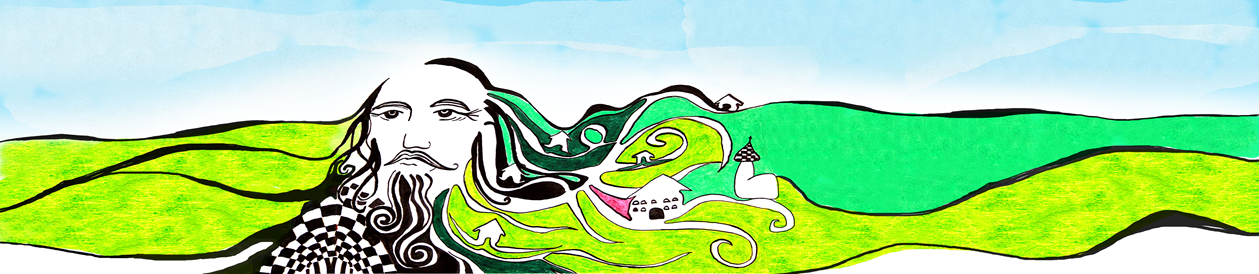 Rozhodnutí o přijetí/nepřijetí dítěte k základnímu vzdělávání pro školní rok 2017/2018V souladu s § 183, odst.2, zákona 561/2004 Sb., Školský zákon, ve znění pozdějších předpisů,zveřejňuji seznam dětí, které byly, nebo nebyly přijaty do 1. ročníku k plnění povinné školní docházky na naší škole pro školní rok 2017/2018Seznam přijatých dětí:zs52/2017/379zs53/2017/380Seznam nepřijatých dětí:          ---------------------------Seznam usnesení o přerušení správního řízení:  zs54/2017/381Seznam bude zveřejněn po dobu 15 dnů od data:  13. dubna 2017 na přístupném místě ve škole a na webových stránkách školy.Registrační čísla Vašich dětí jsou uvedena v žádosti o přijetí, které jste obdrželi v písemné formě.V Komni, 13. dubna 2017Ivana Dubovskáředitelka školy